Зарегистрировано в Минюсте России 27 июня 2013 г. N 28908МИНИСТЕРСТВО ОБРАЗОВАНИЯ И НАУКИ РОССИЙСКОЙ ФЕДЕРАЦИИПРИКАЗот 14 июня 2013 г. N 462ОБ УТВЕРЖДЕНИИ ПОРЯДКАПРОВЕДЕНИЯ САМООБСЛЕДОВАНИЯ ОБРАЗОВАТЕЛЬНОЙ ОРГАНИЗАЦИЕЙВ соответствии с пунктом 3 части 2 статьи 29 Федерального закона от 29 декабря 2012 г. N 273-ФЗ "Об образовании в Российской Федерации" (Собрание законодательства Российской Федерации, 2012, N 53, ст. 7598; 2013, N 19, ст. 2326) приказываю:1. Утвердить прилагаемый Порядок проведения самообследования образовательной организацией.2. Признать утратившим силу приказ Министерства образования и науки Российской Федерации от 26 января 2012 г. N 53 "Об утверждении Правил проведения образовательным учреждением или научной организацией самообследования" (зарегистрирован Минюстом России 12 апреля 2012 г., регистрационный N 23821).3. Настоящий приказ вступает в силу с 1 сентября 2013 года.МинистрД.В.ЛИВАНОВУтвержденприказом Министерства образованияи науки Российской Федерацииот 14 июня 2013 г. N 462ПОРЯДОКПРОВЕДЕНИЯ САМООБСЛЕДОВАНИЯ ОБРАЗОВАТЕЛЬНОЙ ОРГАНИЗАЦИЕЙ1. Настоящий Порядок устанавливает правила проведения самообследования образовательной организацией (далее - организации).2. Целями проведения самообследования являются обеспечение доступности и открытости информации о деятельности организации, а также подготовка отчета о результатах самообследования (далее - отчет).3. Самообследование проводится организацией ежегодно.4. Процедура самообследования включает в себя следующие этапы:планирование и подготовку работ по самообследованию организации;организацию и проведение самообследования в организации;обобщение полученных результатов и на их основе формирование отчета;рассмотрение отчета органом управления организации, к компетенции которого относится решение данного вопроса.5. Сроки, форма проведения самообследования, состав лиц, привлекаемых для его проведения, определяются организацией самостоятельно.6. В процессе самообследования проводится оценка образовательной деятельности, системы управления организации, содержания и качества подготовки обучающихся, организации учебного процесса, востребованности выпускников, качества кадрового, учебно-методического, библиотечно-информационного обеспечения, материально-технической базы, функционирования внутренней системы оценки качества образования, а также анализ показателей деятельности организации, подлежащей самообследованию, устанавливаемых федеральным органом исполнительной власти, осуществляющим функции по выработке государственной политики и нормативно-правовому регулированию в сфере образования <1>.--------------------------------<1> Пункт 3 части 2 статьи 29 Федерального закона от 29 декабря 2012 г. N 273-ФЗ "Об образовании в Российской Федерации" (Собрание законодательства Российской Федерации, 2012, N 53, ст. 7598; 2013, N 19, ст. 2326).7. Результаты самообследования организации оформляются в виде отчета, включающего аналитическую часть и результаты анализа показателей деятельности организации, подлежащей самообследованию.Отчетным периодом является предшествующий самообследованию календарный год.(в ред. Приказа Минобрнауки России от 14.12.2017 N 1218)Отчет подписывается руководителем организации и заверяется ее печатью.8. Размещение отчетов организаций в информационно-телекоммуникационных сетях, в том числе на официальном сайте организации в сети "Интернет", и направление его учредителю осуществляются не позднее 20 апреля текущего года.(п. 8 в ред. Приказа Минобрнауки России от 14.12.2017 N 1218)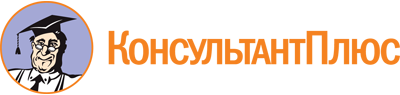 Приказ Минобрнауки России от 14.06.2013 N 462
(ред. от 14.12.2017)
"Об утверждении Порядка проведения самообследования образовательной организацией"
(Зарегистрировано в Минюсте России 27.06.2013 N 28908)Документ предоставлен КонсультантПлюс

www.consultant.ru

Дата сохранения: 06.04.2023
 Список изменяющих документов(в ред. Приказа Минобрнауки России от 14.12.2017 N 1218)Список изменяющих документов(в ред. Приказа Минобрнауки России от 14.12.2017 N 1218)